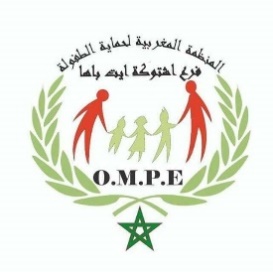 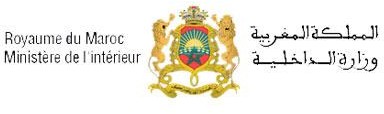 الريادة النسائية في أفق تدبير الشأن المحلي القائم على المناصفة كألية لتحقيق المساواة ان سياق وافاق  المشروع ترتكز على دور التكوين لتعزيز قدرات النساء المشاركات في الشأن السياسي، ودلك لا براز دور المستجدات الدستورية والقوانين التنظيمية لاسيما التي تخص المشاركة السياسية وخصوصا الانتخابات ونمط الاقتراع، وأن هذا المشروع يأتي في سياق دعم مسار الجمعية واهتمامها بقضايا التمكين السياسي والاقتصادي للنساء ودعم قدراتهن من أجل تحسين تمثيليتهن داخل المجالس المنتخبة وتدبير الشأن المحلي من خلال المكانة المتميزة التي تحظى بها النساء في بلادنا، حيث تم قطع أشواط مهمة في مجال المساواة ومقاربة النوع من خلال الإرادة القوية لصاحب الجلالة الملك محمد السادس نصره الله  الرامية إلى النهوض بحقوق المرأة، وتعزيز مكانتها في المجتمع، ودستور المملكة الذي ينص في الفصل19على مبدأ المناصفة، كما ينص في الفصل 164 على إحداث هيئة للمناصفة، و المصادقة على الاتفاقيات الدولية التي تدعو إلى القضاء على جميع أشكال التمييز ضد المرأة.ويندرج مشروع " الريادة النسائية في أفق تدبير الشأن المحلي القائم على المناصفة كألية لتحقيق المساواة "   في إطار تعزيز المجهود الجماعي لمختلف الفاعلين والمتدخلين في مجال:-التعريف بأهم المستجدات الدستورية المرتبطة بالحقوق الإنسانية للنساء وأهمية مشاركة النساء في تدبير الشأن المحلي.-مواكبة مستجدات مشاريع القوانين التنظيمية (القانون التنظيمي المتعلق بانتخاب أعضاء مجالس الجماعات الترابية، مشروع القانون التنظيمي المتعلق بالجهة، مشروع القانون التنظيمي للجماعات الترابية مشروع القانون التنظيمي المنظم للعمالات والأقاليم) والتواصل حول مضامينها.-تبسيط مقتضيات ومضامين هذه القوانين التنظيمية الجديدة وفتح نقاش حولها وتقريبها للنساء المقبلات على الترشيح وللنساء المنتخبات من اجل الاستعداد للاستحقاقات الانتخابية المقبلة.-دعم التكوين من خلال استعمال خبرات الشركاء في مجال تعزيز المشاركة السياسية للنساء وتمكينهن من اليات المشاركة بفعالية في اعداد، تنفيذ تتبع وتقييم السياسات العمومية.- إبراز وتثمين الدور الذي تقوم به النساء داخل المؤسسات المنتخبة والتعريف بمختلف الأدوار الطلائعية التي يقمن بها لصالح تطوير العمل الجماعي وتحقيق اهداف التنمية.وضع المستهدفات والمستهدفين في قلب السياسة العامة للدولة في مجال تمثيلية النساء وتثمينها والتشجيع على الانخراط فيها.التحسيس بأدوار اللامركزية والمؤسسات المنتخبة وأهمية المشاركة السياسيةالقيادة / الريادة النسائيةالهدف العام: المساهمة في تعزيز الديمقراطية والحوار المتعدد من اجل مناصفة عادلة لتحقيق المساواة الاهداف الخاصة: -الارتقاء بفاعلية التعبئة والادماج الواعي لنساء جهة اسوس ماسة من أجل الاندماج في العمل الجماعي وديناميته عن طريق تطوير كفاياتهم والارتقاء بالتطوع والالتزام المواطناتي المشروط برفع التحديات من اجل تحقيق المساواة.-الاشراك العملي والموسع للنساء في دوائر التداول التشاركي الملتزم بقضايا المواطنة في المواضيع الراهنة، والموصولة بالقيم الكونية المرتبطة بالحقوق والمساواة والحريات والمشاركة المواطنة.-تزويد المستفيدات بالأدوات اللازمة لفهم وتحليل السياسات العمومية المحلية ونقل المعرفة وتوفير التدريب على المشاركة المدنية والمواطنة النشطة من اجل المناصفة والمساواة.مستشارات جماعيات/ مستشارون جماعيونتمثيلية حزبية نسائيةتمثيلية عن المجتمع المدني عمالة اكادير عمالة انزكان ايت ملول عمالة شتوكة ايت باها الأسبوع الأول شهر مارس (يومين): --مستجدات القوانين التنظيمية المتعلقة بالمجالس الترابية  -- دورة تكوينية حول الديموقراطية التشاركيةالأسبوع الثالث شهر مارس (يومين): --دورات تكوينية حول التنمية الذاتية الريادة وتقنيات التواصل--التواصل وتدبير عمليات الترافع السياسيالأسبوع الأول شهر ماي:  --اليات الديموقراطية التشاركية وادماج مقاربة النوع في التدبير الجماعيالأسبوع الثالث شهر ماي: --المشاركة السياسية والتنمية الذاتيةالأسبوع الرابع شهر ماي: --القيادة النسائية والتغيير المؤسساتيالأسبوع الأول شهر يونيو: --دور المجتمع المدني في بلورة السياسات العمومية الترابيةملاحظة: يمكن تغيير توقيت برنامج العمل الخبرة في مجال موضوعات التدريب المدرجة أعاله.التوفر على دبلوم جامعي للتعليم العالي في المجال الذي سيؤطره.قدرة عالية على التأطير والتكوين وتسيير الورشات التطبيقية.امتلاك مهارات عالية في التواصل والتنشيط.يتولى الخبير/ة القيام بالمهام التالية:إعداد ورقة منهجية حول كيفية إنجاز الورشاتإعداد البرامج اليومية لكل ورشةإعداد موضوعات التكوين عبر تقنية Power Pointsإعداد تقرير وصفي وتقييمي لمسار إنجاز الورشاتيجب أن يتكون ملف الترشح من الوثائق التالية:ورقة منهجية مفصلة للعمل الذي سيقوم به الخبير /الخبيرة/ وكذا مواضيع الدورات التكوينية التي سيعمل على تأطيرها وتحديد الوسائل والأساليب التي ينبغي اعتمادها.السيرة الذاتية للمؤطر/المؤطرةالعرض المالي--- ترسل ملفات الترشبح عبر البريد الالكتروني assoompe@gmail.com في اجل أقصاه 22 – فبراير 2023 المنظمة المغربية لحماية الطفولةصندوق دعم تشجيع تمثيلية النساءالشروط المرجعيةاسم المشروع نبذة عن المشروعمحاور المشروع  اهداف المشروع الفئات المستهدفةالمجال الترابي لإنجاز المشروعموضوعات ورشات التكوين وبرنامج العمل مواصفات الخبراء:مهام الخبير/ةملف الترشيح